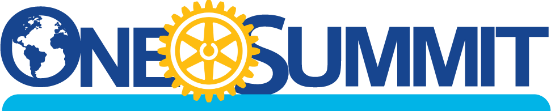 2021-22: Let’s Talk Rotary – Serve to Change LivesDocument 13Instructions for an Event EvaluationThe Event EvaluationThe 15-question Event Evaluation is designed to give you a way to have participants evaluate your One Rotary Summit and for your district to then develop a summary report.  The sooner you have the participants evaluate the One Rotary Summit the better.  If you can do it at the end of the ORS session that is ideal.If input is received electronically, it should only take about 5 minutes for an attendee to complete. It will likely take longer if a paper form is used.  Your district should use whatever method for completing the evaluation is available and works best in your context. For ease of collating and analyzing the results, it is suggested that a platform such as Survey Monkey or Google Forms be used.After you have collected and analyzed participant responses, it would be greatly appreciated if you would share the results with the ORS Planning Team by sending that information to Chris Knapp at chrisknapp5012@gmail.com.  We use this information to improve the ORS experience.  Thank you.  Club NameThe One Rotary Summit helped me gain a broader view what it means to Serve to Change Lives.Strongly agree        Agree         Not sure        Disagree       Strongly disagreeThe One Rotary Summit inspired me to Serve to Change Lives.
Strongly agree        Agree         Not sure        Disagree       Strongly disagree
The One Rotary Summit helped be ready to act to Serve to Change Lives through the connectedness of Membership, The Rotary Foundation, and Public Image.
Strongly agree        Agree         Not sure        Disagree       Strongly disagree
The One Rotary Summit inspired me and helped me be ready to tell the stories of what is accomplished because of Rotary and The Rotary Foundation.Strongly agree        Agree         Not sure        Disagree       Strongly disagreeThe One Rotary Summit gave me new insights into “What’s in it for me” and “What’s in it for others.
Strongly agree        Agree         Not sure        Disagree       Strongly disagreeThe One Rotary Summit inspired me to act to increase Rotary’s impact and reach in my community and beyond.
Strongly agree        Agree         Not sure        Disagree       Strongly disagreeThe One Rotary Summit inspired me to support club efforts to increase member engagement.  
Strongly agree        Agree         Not sure        Disagree       Strongly disagree
The One Rotary Summit helped me appreciate and want to support the work of my club in increasing adaptability.  
Strongly agree        Agree         Not sure        Disagree       Strongly disagreeWhat was the most important take-away for you from the One Rotary Summit? What could be done to improve future One Rotary Summits?What could our District do to assist your club in the areas of Membership, Public Image, and Humanitarian Service through The Rotary Foundation?If you attended a virtual (online) One Rotary Summit, what are your thoughts about having the One Rotary Summit presented online?
How do you rate the pre-event communication for the One Rotary Summit?
                            Excellent       Good       Fair     Poor 
Comment, if any, on pre-event communication: _________________________
If you have any other comments about the One Rotary Summit, please add them here.